Okeanos Explorer ROV Dive SummaryPlease direct inquiries to:NOAA Office of Ocean Exploration & Research
1315 East-West Highway (SSMC3 10th Floor)
Silver Spring, MD 20910
(301) 734-1014Dive InformationDive InformationDive InformationDive InformationDive InformationDive InformationDive MapDive Map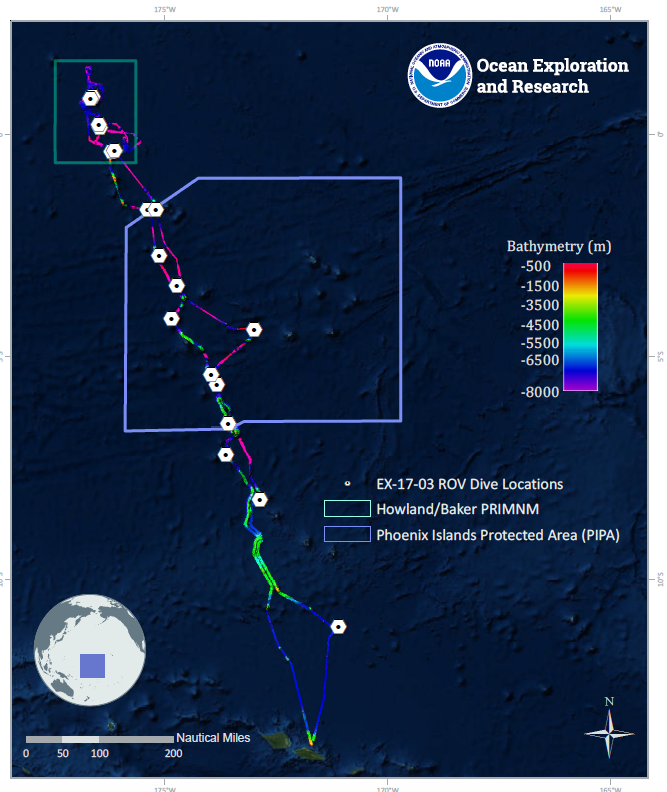 Site NameSite NameBaker Islands DeepBaker Islands DeepBaker Islands DeepBaker Islands DeepExpedition Coordinator(s)Expedition Coordinator(s)Brian RC Kennedy, Nick PawlenkoBrian RC Kennedy, Nick PawlenkoBrian RC Kennedy, Nick PawlenkoBrian RC Kennedy, Nick PawlenkoROV Lead(s)ROV Lead(s)Karl McLetchieKarl McLetchieKarl McLetchieKarl McLetchieScience Team Lead(s)Science Team Lead(s)Amanda Demopoulos and Steven AuscavitchAmanda Demopoulos and Steven AuscavitchAmanda Demopoulos and Steven AuscavitchAmanda Demopoulos and Steven AuscavitchGeneral Area DescriptorGeneral Area DescriptorPacific Remote Islands Marine National Monument (PRIMNM)Pacific Remote Islands Marine National Monument (PRIMNM)Pacific Remote Islands Marine National Monument (PRIMNM)Pacific Remote Islands Marine National Monument (PRIMNM)ROV Dive NameROV Dive NameROV Dive NameROV Dive NameROV Dive NameROV Dive NameCruiseCruiseEX-17-03EX-17-03EX-17-03EX-17-03LegLeg0000Dive NumberDive Number12121212Equipment DeployedEquipment DeployedEquipment DeployedEquipment DeployedEquipment DeployedEquipment DeployedROVROVDeep Discoverer (D2)Deep Discoverer (D2)Deep Discoverer (D2)Deep Discoverer (D2)Camera PlatformCamera PlatformSeiriosSeiriosSeiriosSeiriosROV MeasurementsROV Measurements CTD CTD Depth AltitudeROV MeasurementsROV Measurements Scanning Sonar Scanning Sonar USBL Position HeadingROV MeasurementsROV Measurements Pitch Pitch Roll HD Camera 1ROV MeasurementsROV Measurements HD Camera 2 HD Camera 2 Low Res Cam 1 Low Res Cam 2ROV MeasurementsROV Measurements Low Res Cam 3 Low Res Cam 3 Low Res Cam 4 Low Res Cam 5Equipment MalfunctionsEquipment MalfunctionsROV Dive Summary
(from processed ROV data)ROV Dive Summary
(from processed ROV data)	  Dive Summary:	EX1703_DIVE12^^^^^^^^^^^^^^^^^^^^^^^^^^^^^^^^^^^^^^^^^^^^^^^^^^^In Water:		 2017-03-19T18:23:57.293000			 00°, 08.848' N ; 176°, 27.614' WOut Water:		 2017-03-20T02:29:27.003000			 00°, 08.939' N ; 176°, 27.151' WOff Bottom:		 2017-03-20T01:40:10.914000			 00°, 08.924' N ; 176°, 27.368' WOn Bottom:		 2017-03-19T19:34:02.505000			 00°, 08.849' N ; 176°, 27.641' WDive duration:		 8:5:29Bottom Time:		 6:6:8Max. depth: 		 1858.7 m	  Dive Summary:	EX1703_DIVE12^^^^^^^^^^^^^^^^^^^^^^^^^^^^^^^^^^^^^^^^^^^^^^^^^^^In Water:		 2017-03-19T18:23:57.293000			 00°, 08.848' N ; 176°, 27.614' WOut Water:		 2017-03-20T02:29:27.003000			 00°, 08.939' N ; 176°, 27.151' WOff Bottom:		 2017-03-20T01:40:10.914000			 00°, 08.924' N ; 176°, 27.368' WOn Bottom:		 2017-03-19T19:34:02.505000			 00°, 08.849' N ; 176°, 27.641' WDive duration:		 8:5:29Bottom Time:		 6:6:8Max. depth: 		 1858.7 m	  Dive Summary:	EX1703_DIVE12^^^^^^^^^^^^^^^^^^^^^^^^^^^^^^^^^^^^^^^^^^^^^^^^^^^In Water:		 2017-03-19T18:23:57.293000			 00°, 08.848' N ; 176°, 27.614' WOut Water:		 2017-03-20T02:29:27.003000			 00°, 08.939' N ; 176°, 27.151' WOff Bottom:		 2017-03-20T01:40:10.914000			 00°, 08.924' N ; 176°, 27.368' WOn Bottom:		 2017-03-19T19:34:02.505000			 00°, 08.849' N ; 176°, 27.641' WDive duration:		 8:5:29Bottom Time:		 6:6:8Max. depth: 		 1858.7 m	  Dive Summary:	EX1703_DIVE12^^^^^^^^^^^^^^^^^^^^^^^^^^^^^^^^^^^^^^^^^^^^^^^^^^^In Water:		 2017-03-19T18:23:57.293000			 00°, 08.848' N ; 176°, 27.614' WOut Water:		 2017-03-20T02:29:27.003000			 00°, 08.939' N ; 176°, 27.151' WOff Bottom:		 2017-03-20T01:40:10.914000			 00°, 08.924' N ; 176°, 27.368' WOn Bottom:		 2017-03-19T19:34:02.505000			 00°, 08.849' N ; 176°, 27.641' WDive duration:		 8:5:29Bottom Time:		 6:6:8Max. depth: 		 1858.7 mSpecial NotesSpecial NotesScientists Involved(please provide name, location, affiliation, email)Scientists Involved(please provide name, location, affiliation, email)Purpose of the DivePurpose of the DiveThe general goal of this dive is to acquire baseline information on deep sea habitats, seafloor geology, and biological communities on Baker Island in the Howland & Baker Unit of the Pacific Remote Islands Marine National Monument. Deep-sea environments around Howland & Baker Islands are virtually unexplored leading to poor knowledge of biological resources protected by these reserves. The previous Dive08 (this cruise) explored shallow and carbonate karstic terrain as well as upper bathyal fish communities <600m depth. This dive will provide some perspective on biological resources as well as geological foundations of the island. Understanding deep-sea coral distribution as well as bathyal fish communities is of great importance to inform management in the area. Additionally, the age of Baker Island is not known, nor has any record of rock dredging in the area been reported.The general goal of this dive is to acquire baseline information on deep sea habitats, seafloor geology, and biological communities on Baker Island in the Howland & Baker Unit of the Pacific Remote Islands Marine National Monument. Deep-sea environments around Howland & Baker Islands are virtually unexplored leading to poor knowledge of biological resources protected by these reserves. The previous Dive08 (this cruise) explored shallow and carbonate karstic terrain as well as upper bathyal fish communities <600m depth. This dive will provide some perspective on biological resources as well as geological foundations of the island. Understanding deep-sea coral distribution as well as bathyal fish communities is of great importance to inform management in the area. Additionally, the age of Baker Island is not known, nor has any record of rock dredging in the area been reported.The general goal of this dive is to acquire baseline information on deep sea habitats, seafloor geology, and biological communities on Baker Island in the Howland & Baker Unit of the Pacific Remote Islands Marine National Monument. Deep-sea environments around Howland & Baker Islands are virtually unexplored leading to poor knowledge of biological resources protected by these reserves. The previous Dive08 (this cruise) explored shallow and carbonate karstic terrain as well as upper bathyal fish communities <600m depth. This dive will provide some perspective on biological resources as well as geological foundations of the island. Understanding deep-sea coral distribution as well as bathyal fish communities is of great importance to inform management in the area. Additionally, the age of Baker Island is not known, nor has any record of rock dredging in the area been reported.The general goal of this dive is to acquire baseline information on deep sea habitats, seafloor geology, and biological communities on Baker Island in the Howland & Baker Unit of the Pacific Remote Islands Marine National Monument. Deep-sea environments around Howland & Baker Islands are virtually unexplored leading to poor knowledge of biological resources protected by these reserves. The previous Dive08 (this cruise) explored shallow and carbonate karstic terrain as well as upper bathyal fish communities <600m depth. This dive will provide some perspective on biological resources as well as geological foundations of the island. Understanding deep-sea coral distribution as well as bathyal fish communities is of great importance to inform management in the area. Additionally, the age of Baker Island is not known, nor has any record of rock dredging in the area been reported.Description of the DiveDescription of the DiveEX1703 dive # 12 was along a steep slope on a south ridge of Baker Island. The dive started at 1858m and the seafloor was composed of large boulders with exposed rock surfaces interspersed with sandy sediments. Several large boulders appeared as if they had been transported downslope via mass wasting events. There were columnar basalts observed along the slope, covered with thick manganese iron-oxide crust, some of which had a botryoidal texture (i.e., globular appearance). As we transited up a steep slope, we encountered several fish species, including multiple cusk eels (Ophidiidae: Bassozetus, unknown Ophidiidae), batfish (Ogcocephalidae: cf. Halicmetus niger), rattails (Macrouridae: Coryphaenoides cf. armatus), brotula (Bythitidae: Diplacanthopoma), cutthroat eel (Synaphobranchidae), hake (Moridae: Lepidion), and several deep-sea spiny eels (Halosauridae: Halosaurus). Corals observed included black corals (Stichopathes and an unknown whip), chrysogorgiids (Iridogorgia cf. magnispiralis, Metallogorgia), Anthomastus tahinodus, bamboos (whips, cf. Eknomisis, cf. Jasonisis), cup corals, Victorgorgia, primnoid, paragorgiid, and yellow plexaurids. We also saw the colonial hydroid, Solanderia, with a possible egg case, a large polychaete, and isopod. Seastars (Pteraster, juvenile pterasterid, unknown goniasterid), urchins (aspidodiadematid, echinothuriids, cidarid), and holothurians (elpidiid, unknown purple specimen) were observed on rocks or the sediment surface. Other taxa observed included a few different types of sponges including Cladorhizidae, Euplectellidae, encrusting sponges, and a field of unknown dead hexactinellids, anemones (Hormathiidae), pectinid bivalves, stalked crinoids (Paratelecrinus sp.), and xenophyophores on the sediment and rock surfaces. Associates included ophiocanthids, polynoid and sabellid polychaetes, crinoids, and mysid shrimp. We saw a sea spider (cf. Colossendeis) eating a cup coral, which had not been observed by the scientists before. The dive ended on a short pinnacle composed of a basalt pavement seafloor. We observed and collected small snips of an unknown bifurcated bamboo near the peak of this feature.EX1703 dive # 12 was along a steep slope on a south ridge of Baker Island. The dive started at 1858m and the seafloor was composed of large boulders with exposed rock surfaces interspersed with sandy sediments. Several large boulders appeared as if they had been transported downslope via mass wasting events. There were columnar basalts observed along the slope, covered with thick manganese iron-oxide crust, some of which had a botryoidal texture (i.e., globular appearance). As we transited up a steep slope, we encountered several fish species, including multiple cusk eels (Ophidiidae: Bassozetus, unknown Ophidiidae), batfish (Ogcocephalidae: cf. Halicmetus niger), rattails (Macrouridae: Coryphaenoides cf. armatus), brotula (Bythitidae: Diplacanthopoma), cutthroat eel (Synaphobranchidae), hake (Moridae: Lepidion), and several deep-sea spiny eels (Halosauridae: Halosaurus). Corals observed included black corals (Stichopathes and an unknown whip), chrysogorgiids (Iridogorgia cf. magnispiralis, Metallogorgia), Anthomastus tahinodus, bamboos (whips, cf. Eknomisis, cf. Jasonisis), cup corals, Victorgorgia, primnoid, paragorgiid, and yellow plexaurids. We also saw the colonial hydroid, Solanderia, with a possible egg case, a large polychaete, and isopod. Seastars (Pteraster, juvenile pterasterid, unknown goniasterid), urchins (aspidodiadematid, echinothuriids, cidarid), and holothurians (elpidiid, unknown purple specimen) were observed on rocks or the sediment surface. Other taxa observed included a few different types of sponges including Cladorhizidae, Euplectellidae, encrusting sponges, and a field of unknown dead hexactinellids, anemones (Hormathiidae), pectinid bivalves, stalked crinoids (Paratelecrinus sp.), and xenophyophores on the sediment and rock surfaces. Associates included ophiocanthids, polynoid and sabellid polychaetes, crinoids, and mysid shrimp. We saw a sea spider (cf. Colossendeis) eating a cup coral, which had not been observed by the scientists before. The dive ended on a short pinnacle composed of a basalt pavement seafloor. We observed and collected small snips of an unknown bifurcated bamboo near the peak of this feature.EX1703 dive # 12 was along a steep slope on a south ridge of Baker Island. The dive started at 1858m and the seafloor was composed of large boulders with exposed rock surfaces interspersed with sandy sediments. Several large boulders appeared as if they had been transported downslope via mass wasting events. There were columnar basalts observed along the slope, covered with thick manganese iron-oxide crust, some of which had a botryoidal texture (i.e., globular appearance). As we transited up a steep slope, we encountered several fish species, including multiple cusk eels (Ophidiidae: Bassozetus, unknown Ophidiidae), batfish (Ogcocephalidae: cf. Halicmetus niger), rattails (Macrouridae: Coryphaenoides cf. armatus), brotula (Bythitidae: Diplacanthopoma), cutthroat eel (Synaphobranchidae), hake (Moridae: Lepidion), and several deep-sea spiny eels (Halosauridae: Halosaurus). Corals observed included black corals (Stichopathes and an unknown whip), chrysogorgiids (Iridogorgia cf. magnispiralis, Metallogorgia), Anthomastus tahinodus, bamboos (whips, cf. Eknomisis, cf. Jasonisis), cup corals, Victorgorgia, primnoid, paragorgiid, and yellow plexaurids. We also saw the colonial hydroid, Solanderia, with a possible egg case, a large polychaete, and isopod. Seastars (Pteraster, juvenile pterasterid, unknown goniasterid), urchins (aspidodiadematid, echinothuriids, cidarid), and holothurians (elpidiid, unknown purple specimen) were observed on rocks or the sediment surface. Other taxa observed included a few different types of sponges including Cladorhizidae, Euplectellidae, encrusting sponges, and a field of unknown dead hexactinellids, anemones (Hormathiidae), pectinid bivalves, stalked crinoids (Paratelecrinus sp.), and xenophyophores on the sediment and rock surfaces. Associates included ophiocanthids, polynoid and sabellid polychaetes, crinoids, and mysid shrimp. We saw a sea spider (cf. Colossendeis) eating a cup coral, which had not been observed by the scientists before. The dive ended on a short pinnacle composed of a basalt pavement seafloor. We observed and collected small snips of an unknown bifurcated bamboo near the peak of this feature.EX1703 dive # 12 was along a steep slope on a south ridge of Baker Island. The dive started at 1858m and the seafloor was composed of large boulders with exposed rock surfaces interspersed with sandy sediments. Several large boulders appeared as if they had been transported downslope via mass wasting events. There were columnar basalts observed along the slope, covered with thick manganese iron-oxide crust, some of which had a botryoidal texture (i.e., globular appearance). As we transited up a steep slope, we encountered several fish species, including multiple cusk eels (Ophidiidae: Bassozetus, unknown Ophidiidae), batfish (Ogcocephalidae: cf. Halicmetus niger), rattails (Macrouridae: Coryphaenoides cf. armatus), brotula (Bythitidae: Diplacanthopoma), cutthroat eel (Synaphobranchidae), hake (Moridae: Lepidion), and several deep-sea spiny eels (Halosauridae: Halosaurus). Corals observed included black corals (Stichopathes and an unknown whip), chrysogorgiids (Iridogorgia cf. magnispiralis, Metallogorgia), Anthomastus tahinodus, bamboos (whips, cf. Eknomisis, cf. Jasonisis), cup corals, Victorgorgia, primnoid, paragorgiid, and yellow plexaurids. We also saw the colonial hydroid, Solanderia, with a possible egg case, a large polychaete, and isopod. Seastars (Pteraster, juvenile pterasterid, unknown goniasterid), urchins (aspidodiadematid, echinothuriids, cidarid), and holothurians (elpidiid, unknown purple specimen) were observed on rocks or the sediment surface. Other taxa observed included a few different types of sponges including Cladorhizidae, Euplectellidae, encrusting sponges, and a field of unknown dead hexactinellids, anemones (Hormathiidae), pectinid bivalves, stalked crinoids (Paratelecrinus sp.), and xenophyophores on the sediment and rock surfaces. Associates included ophiocanthids, polynoid and sabellid polychaetes, crinoids, and mysid shrimp. We saw a sea spider (cf. Colossendeis) eating a cup coral, which had not been observed by the scientists before. The dive ended on a short pinnacle composed of a basalt pavement seafloor. We observed and collected small snips of an unknown bifurcated bamboo near the peak of this feature.Overall Map of the ROV Dive AreaOverall Map of the ROV Dive AreaOverall Map of the ROV Dive AreaClose-up Map of Main Dive SiteClose-up Map of Main Dive SiteClose-up Map of Main Dive Site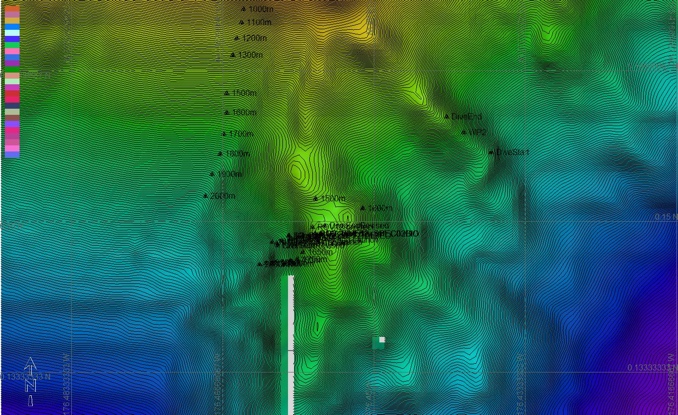 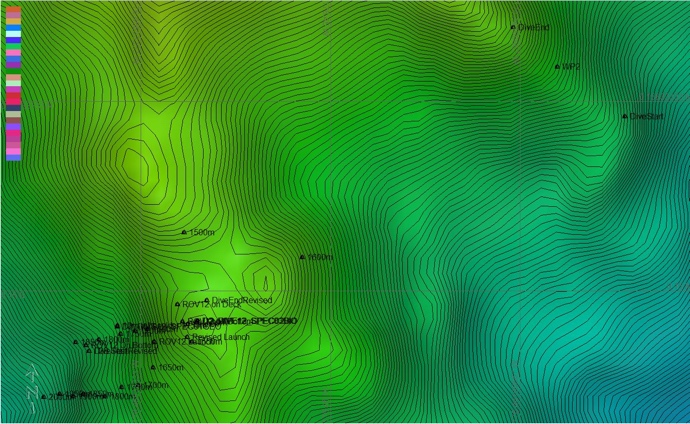 Representative Photos of the DiveRepresentative Photos of the DiveRepresentative Photos of the DiveRepresentative Photos of the DiveRepresentative Photos of the DiveRepresentative Photos of the Dive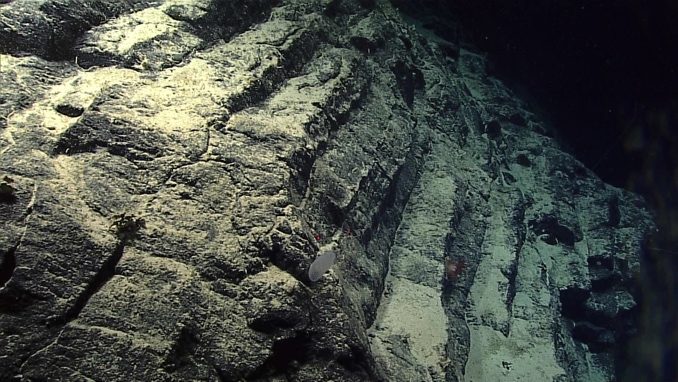 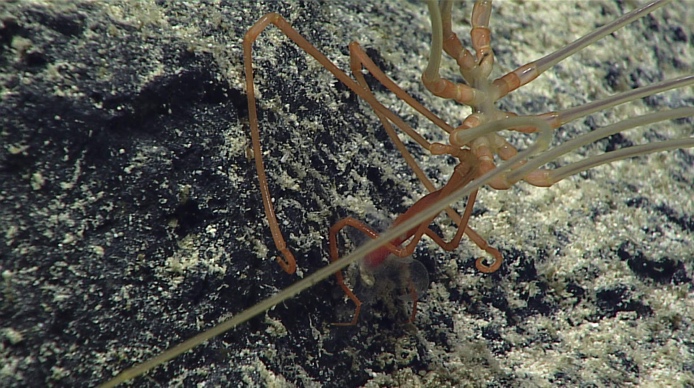 Mn crusted rock with patches of sediment was common throughout the diveMn crusted rock with patches of sediment was common throughout the diveMn crusted rock with patches of sediment was common throughout the divea sea spider (cf. Colossendeis) eats a cup corala sea spider (cf. Colossendeis) eats a cup corala sea spider (cf. Colossendeis) eats a cup coralSamples CollectedSamples CollectedSamples CollectedSamples CollectedSamples CollectedSamples CollectedSampleSampleSampleSampleSampleSampleSample IDEX1703_20170319T214245_D2_DIVE12_SPEC01GEOEX1703_20170319T214245_D2_DIVE12_SPEC01GEO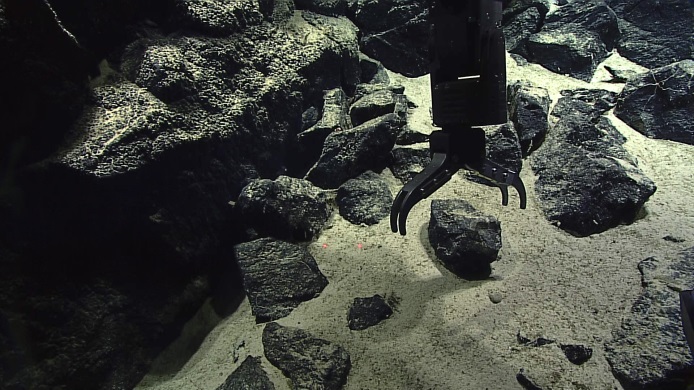 Date (UTC)2017031920170319Time (UTC)21:42:4521:42:45Depth (m)1760.221760.22Temperature (°C)2.572.57Field ID(s)Mn-crusted basaltMn-crusted basaltCommentsSampleSampleSampleSampleSampleSampleSample IDEX1703_20170320T012841_D2_DIVE12_SPEC02BIOEX1703_20170320T012841_D2_DIVE12_SPEC02BIO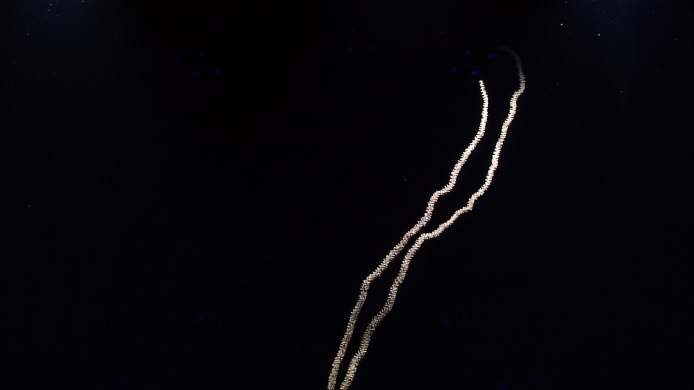 Date (UTC)2017032020170320Time (UTC)01:28:4101:28:41Depth (m)1495.541495.54Temperature (°C)3.013.01Field ID(s)IsididaeIsididaeCommentsSampleSampleSampleSampleSampleSampleSample IDEX1703_20170320T013344_D2_DIVE12_SPEC03BIOEX1703_20170320T013344_D2_DIVE12_SPEC03BIO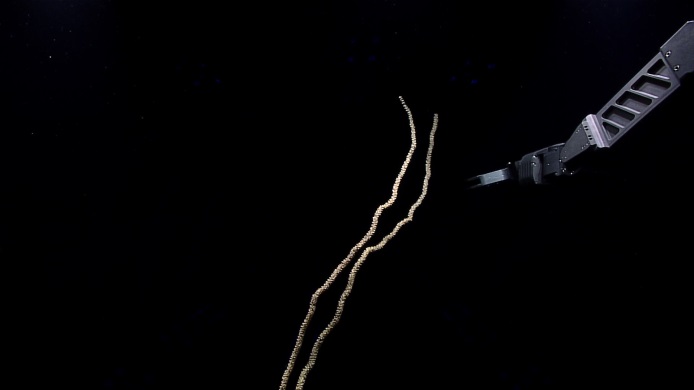 Date (UTC)2017032020170320Time (UTC)01:28:4101:28:41Depth (m)1495.681495.68Temperature (°C)2.992.99Field ID(s)IsididaeIsididaeComments